全国父母懇2021オンライン　感想文用紙県名　　　　　　　お名前　　　　　　　　　　　　　■全体会についての感想■分散会についての感想　参加分散会（　　　　　　　　　　　　　　　　　　　　　　）■その他（全体的なものも含めて）何でもご記入ください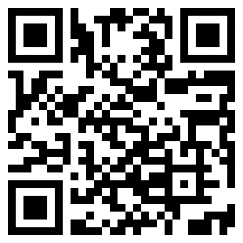 ご参加ありがとうございました。info2021@fubokon.com までお送りください。Google Form でも受けてつけております。　https://forms.gle/Aq7TXCEViD1QBtAJ6サテライトでご参加の方は、会場担当の方にお渡しください。